Supplemental materialsPhenylalanine residues in the active site of CYP2E1 participate in determining the binding orientation and metabolism-dependent genotoxicity of aromatic compoundsKeqi Hu1, 2, #, Hongwei Tu3, #, Jiayi Xie2, #, Zongying Yang2, Zihuan Li1,2, Yijing Chen2, Yungang Liu2, *1  Department of Science and Education, Guangdong Second Provincial General Hospital, 466 Xingang Middle Road, Guangzhou 510317, China.2  Department of Toxicology, School of Public Health, Southern Medical University (Guangdong Provincial Key Laboratory of Tropical Disease Research), 1023 S. Shatai Road, Guangzhou 510515, China.3  Guangdong Provincial Center for Disease Control and Prevention, Qunxian Road, Panyu District, Guangzhou 511430, China.*  These authors contributed equally to this work.#	Correspondence: Yungang Liu, yungliu@126.comNumbers of Tables: 4Numbers of Figures: 1Table S1. Molecular docking of 1-MP to human CYP2E1 under rigid and flexible settings with regard to the cavity volume, binding energy, and ligand-heme distance* Compound was bound to the enzyme at some position outside of the active site.Table S2. Features of high rank tunnels for the binding of 1-MP to the active center of human CYP2E1Table S3. The energy decomposition of non-PHE amino acid residues in the active sites of 1-MP-bound wild-type and mutated human CYP2E1Table S4. The molecular descriptors of PCB congeners as candidate factors influencing their binding to human CYP2E1 and orientationMutaG, human CYP2E1-activated mutagenicity of a PCB congener (1-4); CN, the number of Cl-substitutions; OP, the number of ortho-Cl-substitutions; MP, the number of meta-Cl-substitutions; PP, the number of para-Cl-substitutions; DBES, binding energy score obtained from molecular docking with PHE478 being set flexible; DtF, the distance from SOM to Fe ion in the heme; L_HLG, the HOMO-LUMO gap of ligand; L_EP, the electrophilicity of ligand; L_NP, the nucleophilicity of ligand; P_HLG, the HOMO-LUMO gap of ligand-PHE complex; P_EP, the electrophilicity of ligand-PHE complex; P_NP, the nucleophilicity of ligand-PHE complex; FODw, the FOD value of ligand bound to the active site of human CYP2E1; FODm, the FOD value of ligand bound to the active site of F478A mutant; FODp, the FOD value of ligand; Mass, the molecular weight; AHR, atmospheric hydroxylation rate (cm3/molecule*sec); Kow, LogKow: Octanol-Water partition coefficient; HLF, the half-life (by biotransformation and elimination) in fish.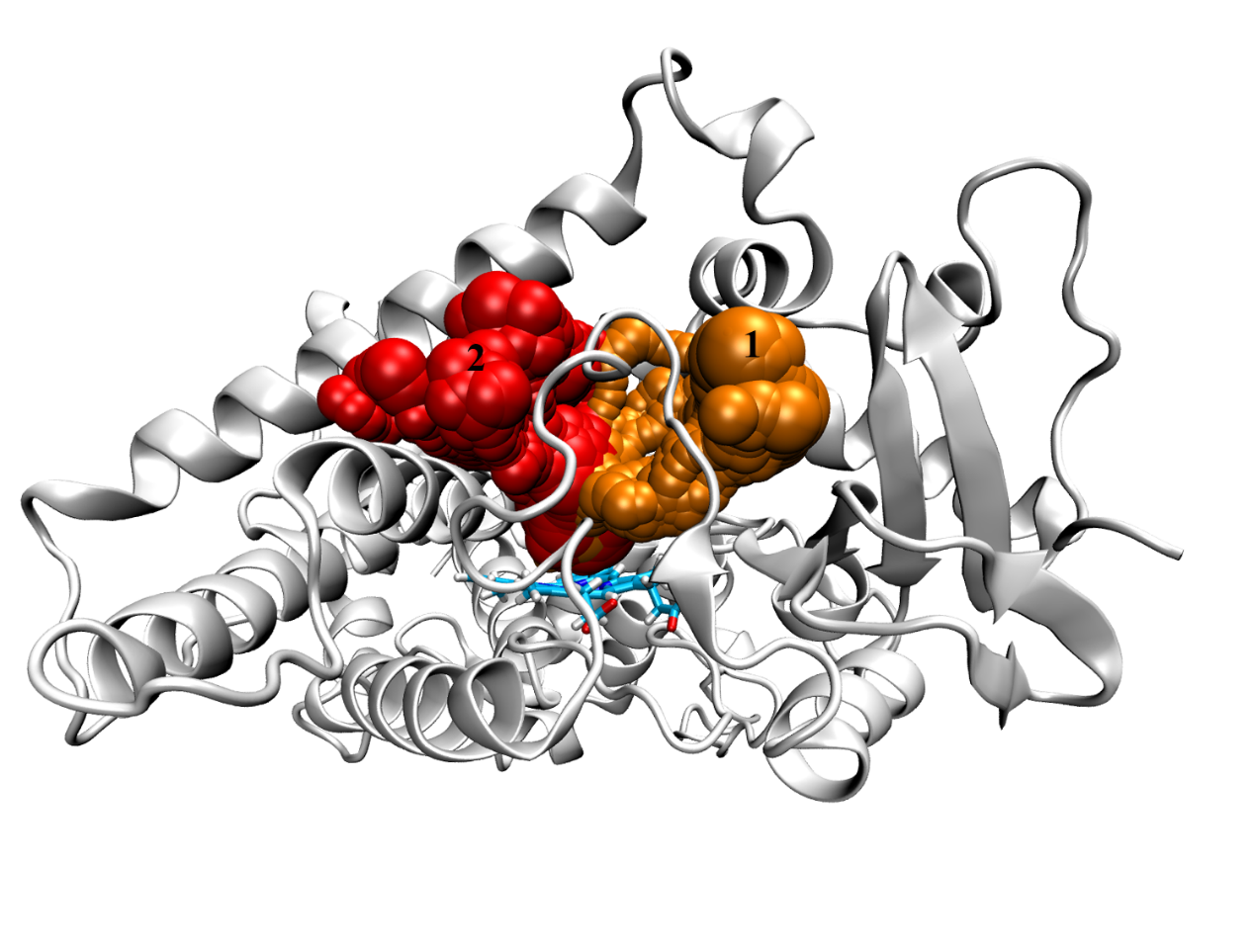 Figure S1. Two major tunnels for ligands entering the active site in human CYP2E1Tunnel 1 indicates the 2b tunnel, which is controlled by PHE478; Tunnel 2 indicates the 2c tunnel, as controlled by PHE298.References1.	Liu Y, Hu K, Jia H, Jin G, Glatt H, Jiang H. Potent mutagenicity of some non-planar tri- and tetrachlorinated biphenyls in mammalian cells, human CYP2E1 being a major activating enzyme. Arch Toxicol. 2017;91(7):2663-76.2.	Zhang C, Lai Y, Jin G, Glatt H, Wei Q, Liu Y. Human CYP2E1-dependent mutagenicity of mono- and dichlorobiphenyls in Chinese hamster (V79)-derived cells. Chemosphere. 2016;144:1908-15. 3.	Chen Y, Zhu N, Luo Y, Hu K, Liu Y. Featured structure-activity relationships for some tri- and tetrachlorobiphenyls in human CYP2E1-activated mutagenicity - Impact of the extent of ortho-chlorination. Chemosphere. 2018;210:467-75.4.	Hu K, Yu H, Li Z, Jin G, Jia H, Song M, et al. Human CYP2E1-activated mutagenicity of dioxin-like PCBs 105 and 118-Experimental data consistent with molecular docking results. Toxicology. 2020;437:152438.PDB IDResolutionRigid dockingRigid dockingRigid dockingPHEs flexible dockingPHEs flexible dockingPHEs flexible dockingPDB IDResolutionVolume (Å3)Binding energy score (kcal/mol)Cα to Heme (Å)Volume (Å3)Binding energy score (kcal/mol)Cα to Heme (Å)3LC43.10101.93‒8.244.4101.59‒10.993.83KOH2.90110.40‒9.573.8111.90‒10.714.03GPH2.7094.83‒9.303.282.77‒10.924.23E4E2.6069.22‒7.56Outside*78.35‒10.733.83T3Z2.35111.83‒8.8210.495.69‒10.165.33E6I2.2083.38‒7.73Outside*86.01‒10.893.0F298A-----‒10.624.7F478A-----‒9.553.3CompoundsTunnelsOccurrence, %Average bottleneck radius, ÅMaximum bottleneck radius, ÅAverage tunnel length, Å1-MP2c97.61.31 ± 0.161.7121.44 ± 1.732b74.61.22 ± 0.161.7230.12 ± 2.57ResiduesCYP2E1-WTkJ/molCYP2E1-F298AkJ/molCYP2E1-F478AkJ/molEnergy ChangeILE115−3.18 ± 1.31−4.26 ± 0.71−5.36 ± 0.89↓ASN206−0.33 ± 0.10−6.52 ± 0.98−1.44 ± 0.32↓LEU210−0.37 ± 0.160.16 ± 1.11−2.01 ± 0.66↓ALA299−4.16 ± 0.86−3.17 ± 1.29−2.69 ± 1.27↑GLU302−2.62 ± 1.30−3.23 ± 1.21−0.94 ± 0.35↑THR303−4.94 ± 1.12−0.33 ± 0.09−1.74 ± 1.72↑LEU363−2.47 ± 1.04−0.95 ± 0.20−1.22 ± 0.64↑VAL364−2.85 ± 1.70−3.47 ± 0.70−3.19 ± 0.91↓LEU368−2.68 ± 0.581.25 ± 1.08−6.20 ± 1.06↓PCBMutaG (1-4)CNOPMPPPDBESDtFL_HLGL_EPL_NPP_HLGP_EPP_NPFODwFODmFODpMWAHRKowHLF101100-7.003.27.671.181.667.361.221.860.1020.1060.098188.6528.54.477.1201010-7.233.97.171.321.866.921.372.000.1460.1630.102188.6552.34.6420.2301001-5.4010.07.061.291.997.001.272.080.1080.1140.127188.6538.54.6135.3412200-7.563.27.821.231.457.491.271.690.2240.1030.108223.1020.14.95185.5512110-7.713.97.741.311.497.281.321.770.1650.1440.120223.1029.35.02141.4612110-7.833.87.211.401.707.341.331.710.1640.1760.107223.1030.15.02185.3702101-7.323.97.411.291.697.241.311.800.2310.1680.112223.1026.35.1342.4812101-7.193.97.421.281.717.201.311.840.1490.2120.098223.1028.45.0942.8902110-7.853.77.411.331.657.171.321.870.1360.1600.121223.1030.65.13239.11012200-7.374.18.141.061.257.471.241.730.1550.1020.122223.1028.74.99185.61112020-7.494.67.031.471.766.991.451.830.1640.1720.104223.1040.55.2828.51212011-7.394.06.941.411.906.851.402.010.1300.1330.141223.1031.05.2948.81302011-5.8310.06.741.491.976.891.421.950.1620.1600.133223.1030.35.1663.51402020-5.9710.06.781.611.847.021.461.800.1260.1370.127223.1041.35.4112.91502002-7.338.56.741.422.066.801.362.100.1680.1340.139223.1020.25.2612.51813210-8.323.77.681.301.457.521.271.640.1700.1880.131257.5411.25.5274.31913300-7.653.08.041.181.297.481.181.810.1180.1300.114257.5411.25.48315.22013120-8.094.57.321.471.557.261.401.660.1880.1870.118257.5411.25.57122.02213111-7.854.57.281.391.657.161.361.810.1790.1680.115257.5411.35.44144.22713210-7.874.58.031.171.287.411.311.680.1790.1750.114257.5411.25.6497.72813102-7.765.87.141.391.757.021.391.860.1480.1450.127257.5411.05.6275.93213201-7.263.77.981.181.337.411.321.650.1650.1530.116257.541.125.75274.24004220-8.564.57.911.341.207.451.291.660.1590.1550.133291.987.686.04102.64604310-8.354.47.961.311.217.441.291.760.1470.1820.132291.987.646.18153.55214220-6.3710.07.561.421.397.441.361.590.2070.1900.162291.987.926.18262.45404400-5.6010.08.061.241.227.541.201.670.1710.1480.134291.987.445.94153.35614121-8.274.57.371.451.487.161.481.630.1970.1980.134291.988.716.17295.56614112-8.605.67.091.491.647.021.471.750.2430.1770.139291.989.126.11119.67414211-8.113.87.711.361.377.511.321.660.1690.2010.141291.989.136.66346.97704022-8.628.36.551.681.876.711.561.900.2530.2500.171291.9810.16.6222.78104022-6.3910.06.511.701.886.721.571.870.1890.2000.176291.9810.16.1548.810515122-8.505.37.081.571.557.021.541.660.2830.2450.160326.426.496.79115.711815122-8.675.47.401.541.316.891.531.750.2500.2430.164326.426.417.11154.712605032-8.717.36.501.801.756.641.661.810.2740.2730.204326.426.636.56250.4